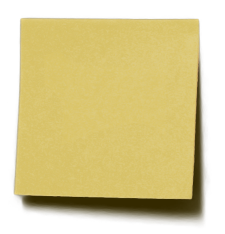 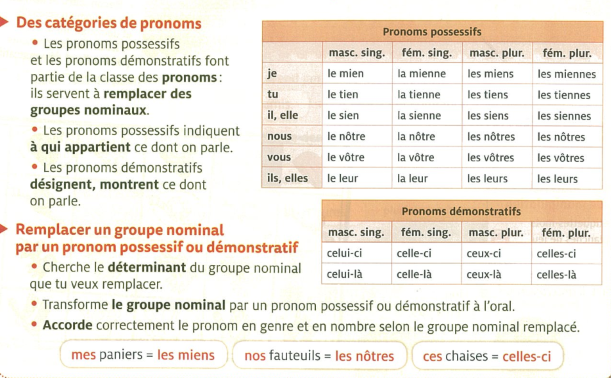 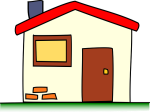   Complète le tableau avec les pronoms de reprises dans les phrases proposées :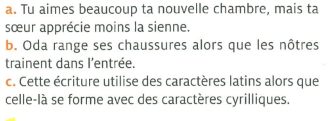 Pronoms démonstratifsPronoms possessifs